Практыкаванне 9 – с4.   ТЭМА: «Горад»Разгадайце рэбусы на тэму «Горад». Прыдумайце свае рэбусы!Гуляемся ў карэктара: шукаем і выкрэсліваем літару І.Чыстагаворка:           У трусоў маршрут просты:тры прыпынкі трамваем, тры прыпынкі тралейбусам,тры прыпынкі метро і чатыры - электрычкай.Намалюйце план горада (найлепей – на вялікай паперы), правядзіце экскурсію. Напрыклад, такую:Адказы на крыжаванку пра памочнікаў  (пр.8)Міксер, пралка, камбайн, пліта, ануча, пыласмок, прас, мікрахвалёўка, муж, свякроў, дачка, сын, тэлевізар, шчотка, пальчаткі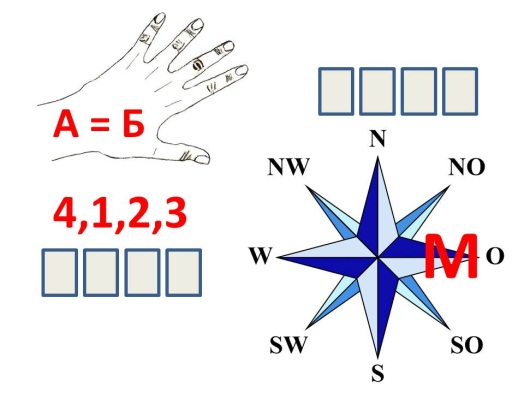 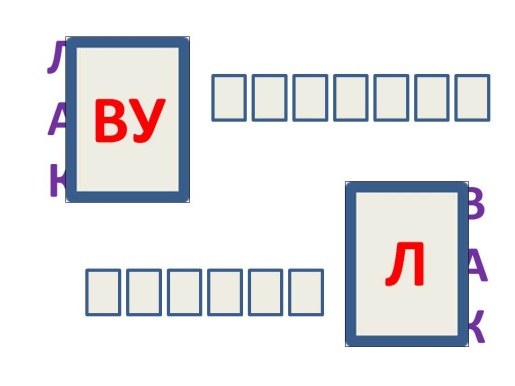 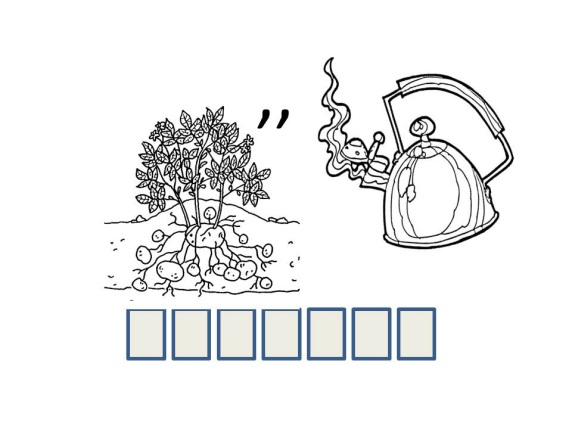 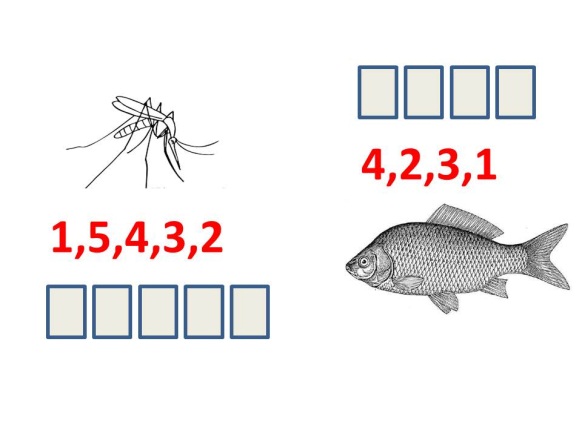 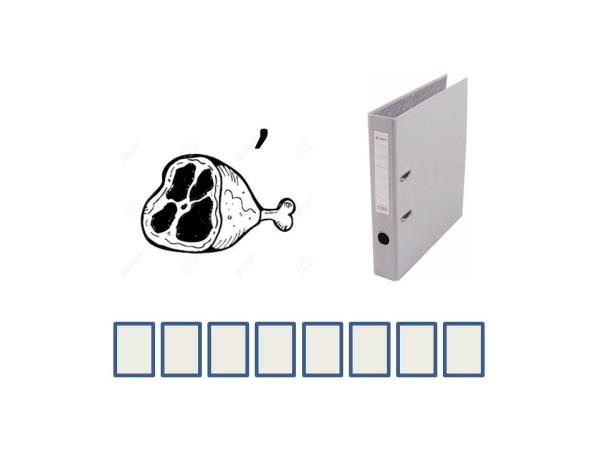 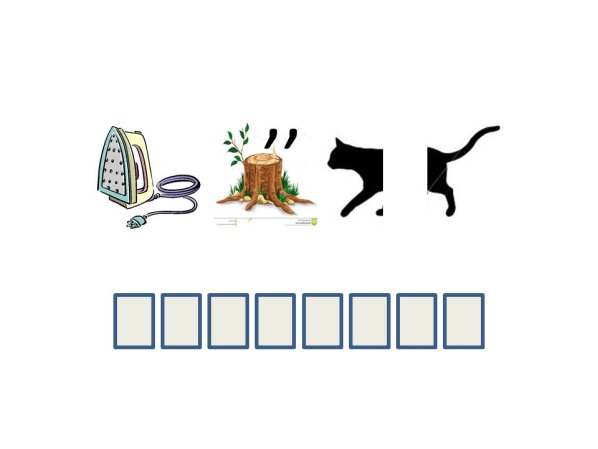 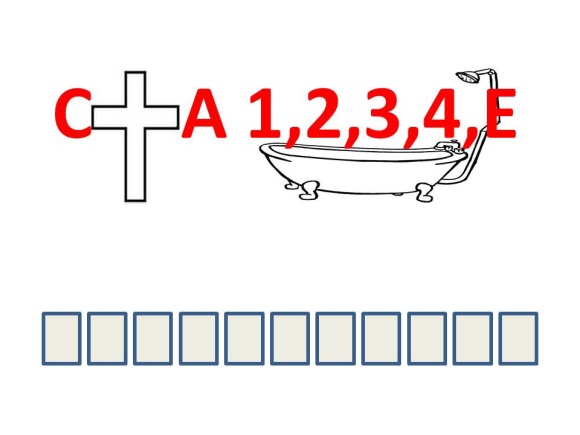 Якія іголкі вы ведаеце? Каму яны належаць?Ішла іголка цераз лог, 
Знайшла іголка сена стог 
І начаваць засталась. 
Знайдзі яе ты зараз! Прывітанне! Тут маё мястэчка.Вось масток гарбаты па-над рэчкай.Калі пойдзеце па ўзбярэжнай,Там карчма, ды кормяць там няўежна.На цэнтральнай плошчы нашай - крамыІ кіно, куды мы ходзім з мамай.Пройдземся крыху далей завулкам: Там пякарня, смачна пахне булкай.Калі тут прайсці паўз плот будоўлі,Там бульвар і стадыён пры школе.Вуліца сягае аж да пляца,Дзе царква, музей і два палацы,А за паркам – замчышча старое.Злева – знак загінуўшым героям,Праваруч – капліца уніятаў І мячэт. Касцёл – далей. Мы з татамШпацыруем зрэдку па прысадах,Што вядуць да цырка ды тэатра.Там абапал сцежкі гожы кветнік І фантан. А пад гарою – сметнік.Б’е на вежы гарадскі гадзіннік.Да вакзала вам – адзін прыпынак,Хутка ваш цягнік, таму бывайце!На рагу – направа. Не блукайце!